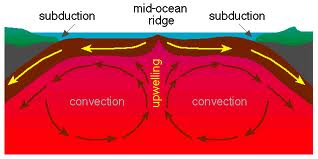 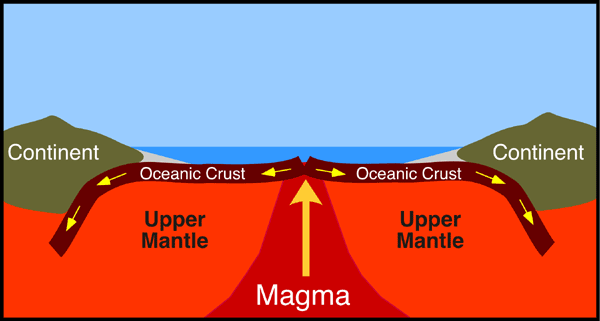 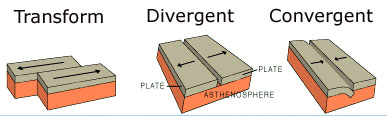 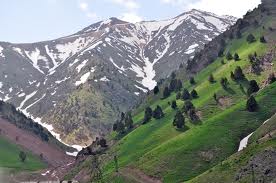 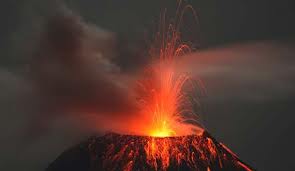 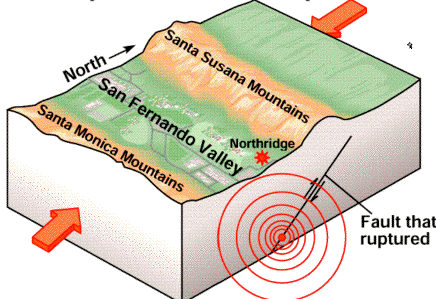 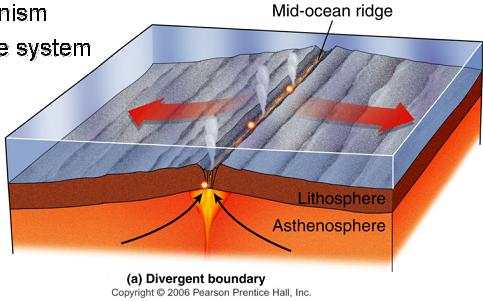 Plates of lithosphere move because of convection currents in the mantle. One type of motion is produced byseafloor spreading.• Plates interact at three types of plate boundaries: divergent, convergent and transform.• Most of the Earth’s geologic activity takes place at plate boundaries.• At a divergent boundary, volcanic activity produces a mid ocean ridge and small earthquakes.• At a convergent boundary with at least one oceanic plate, an ocean trench, a chain of volcanoes develops and many earthquakes occur.• At a convergent boundary where both plates are continental, mountain ranges grow and earthquakes are common.• At a transform boundary, there is a transform fault and massive earthquakes occur but there are no volcanoes.• Processes acting over long periods of time create Earth’s geographic features.